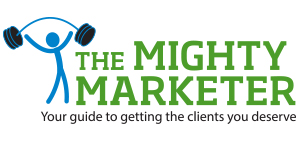 Simple Strategic Plan
for Surviving the Recession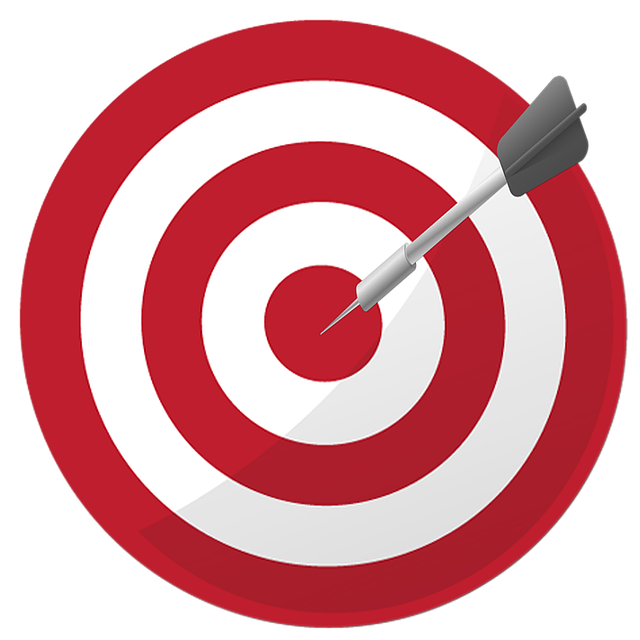 This simple strategic plan will guide you in making the changes to your freelance business that will enable you to survive and thrive despite the recession. Answer these 4 key questions:What was going right before the coronavirus pandemic?What has already changed?What do I expect to change over the next 6 months or so?What do I need to do to thrive despite the recession?The answers to Question 4 and your next steps become your simple strategic plan. This template also includes free tools and content to help you carry out your strategic plan.If you’re a new freelancer, see the NEW FREELANCER notes.Read The Freelancer’s Guide to Thriving in the Recession before you work on your strategic plan. Otherwise, some of this may not make sense to you.Question #1: What was going right before the coronavirus pandemic?Over the last two years or so, what went right in your freelance business? NEW FREELANCER: Answer the questions below for what you think would have happened in the first two years of your business if the pandemic did not happen. What industry(ies) are you working in?Which types of clients (target markets) hired you?  Target markets are the types of clients you work with. A target market is usually part of an industry.What type of projects did you mostly work on? Where did you make the most money?	Industry(ies)	Target markets	ProjectsQuestion #2: What has already changed?NEW FREELANCER: Skip this question if you are so new that you don’t have any clients yet. How much freelance work have you lost?Choose one.NoneA littleSomeA lotMostWhat type of freelance work have your lost?Next to each industry, type of client, and type of project, type write none, a little, some, a lot, or most.Industry(ies):Type of client (target market):Type of project:What type of freelance work is holding steady or increasing?Industry(ies):Type of clients (target markets):Type of projects:Question #3: What do I expect to change over 
the next 6 months or so?Other freelancers working in your industries and target markets can help you figure this out. Network with freelancers:Who are already in your network In your professional associations or online forms You meet on LinkedIn.A. How much freelance work do you expect to lose over the next 6-12 months?Choose one.NoneA littleSomeA lotMostB. Which of your industries do you think will offer the most freelance work?C. Which of your industries do you think will offer the least freelance work?D. Which of your target markets do you think will offer the most freelance work?E. Which of your target markets do you think will offer the least freelance work?F. Which of the projects you work on do you think will offer the most freelance work?G. Which of the projects you work on do you think will offer the least freelance work?Question #4: What do I need to do to thrive 
despite the recession?NEW FREELANCER:  Read Changing Your Specialty under My Simple Strategic Plan (near the end of this plan) for help in deciding which industries, target markets, and projects are best.Put the answers to question 3, sub-questions B, D, and F here. For each industry, target market, and project type, answer the questions below.If you can’t answer yes to most of these questions, you’ll need to change or expand your specialty. Change your specialty if most answers are no. Expand if some answers are yes.If you do change or expand, look for industries, target markets, and individual clients that are likely to be less impacted by the recession. For example, healthcare will continue to be a high-paying, high-demand industry while the travel industry will be in bad shape for years to come.My best industries:Industry #1Does this industry have clients who can afford to pay me well?	Yes	NoDoes this industry offer lots of freelance opportunities, even in a recession? 	Yes	NoDoes this industry make it easy for you to find and reach prospects through professional associations?	Yes	NoIndustry #2Does this industry have clients who can afford to pay me well?	Yes	NoDoes this industry offer lots of freelance opportunities, even in a recession? 	Yes	NoDoes this industry make it easy for you to find and reach prospects through professional associations?	Yes	NoRepeat if you have more industries.My best target markets:Target market #1:Does this target market have clients who can afford to pay me well?	Yes	NoDoes this target market offer lots of freelance opportunities, even in a recession? 	Yes	NoDoes this target market make it easy for you to find and reach prospects through professional associations?	Yes	NoTarget market #2:Does this target market have clients who can afford to pay me well?	Yes	NoDoes this target market offer lots of freelance opportunities, even in a recession? 	Yes	NoDoes this target market make it easy for you to find and reach prospects through professional associations?	Yes	NoRepeat if you have more target marketsMy best projects:Project type #1:Does this project type:Pay well.	Yes	NoOffer lots of freelance opportunities, even in a recession. 	Yes	NoProject type #2:Does this project type:Pay well.	Yes	NoOffer lots of freelance opportunities, even in a recession. 	Yes	NoRepeat for other project types.My Simple Strategic PlanWhere I Should Focus NowCopy your industries, target markets, and project types that still offer a lot of high-paying freelance work hereNEW FREELANCER:  If you know enough to make educated guesses here about what you think will be your best industries, target markets, and projects, include them here. Otherwise skip this section and go to What I Should Do Next.My best industries:My best target markets:My best projects:Focus your marketing on these industries, target markets, and projects. If your current industries, target markets, and project types DON’T still offer a lot of high-paying freelance work, don’t worry. You can choose changing or expanding your specialty as next steps to fix this problem.What I Should Do NextChoose your next steps based on the needs of your business now and what you expect to happen. Put these in priority order of what you think is most important for your business.Your next steps can include:Ask current clients for more work and referrals to their colleagues who need freelance help (and new clients after you’ve built a track record with them).Do more networking.Change your specialty.Expand into new industries and target markets.Develop client-focused marketing to attract new clients. Do more marketing to current target markets.Market to new target markets.Choose Your Next StepsAsk clients for more work and referrals to their colleagues who need freelance help	Yes ✅		Priority	NoI’ve checked this one for you, because unless you’re a new freelancer, you should ask clients for referrals. If you’re a new freelancer, remove the checkmark and choose no.FREE CONTENT Word of Mouth: The Best Way to Get Better Freelance Work3 Easy Ways to Get More Referrals from Your ClientsDo more networking.	Yes ✅		Priority	NoI’ve checked this one for you too, because all freelancers need to be doing more networking now.FREE TOOL AND CONTENT The Ultimate Guide to Networking for FreelancersWhy Other Freelancers Should Be Your Best FriendsChange your specialty.To figure out if you need to change your specialty, answer these questions:Does your specialty:Have clients who can afford to pay you what you’re worth?	Yes	NoOffer lots of freelance opportunities, even in a recession? 	Yes	NoMake it easy for you to find and reach prospects through professional associations?	Yes	NoIf you didn’t answer yes to all of these questions, change your specialty.Look for industries, target markets, and individual clients that are likely to be less impacted by the recession. For example, healthcare will continue to be a high-paying, high-demand industry while the travel industry will be in bad shape for years to come.Change my specialty	Yes 		Priority	No	FREE CONTENT Want to Worry Less and Make More Money? Be a SpecialistThis is What Happens When Freelancers SpecializeExpand into new industries and target markets.If your industries and target markets offer you some, but not enough opportunities, expand into new industries and target markets.Look for industries, target markets, and individual clients that are likely to be less impacted by the recession. 	Yes 		Priority	NoDevelop client-focused marketing to attract new clients.	Yes ✅		Priority	NoI’ve checked this one for you too, because nearly all freelancers need better marketing. If you read the freelance success guide and you’ve already done everything I recommend, then delete the checkmark and select No.FREE TOOLThe Ultimate Guide to the Freelance Success You DeserveDo more marketing to current target markets.	Yes		Priority	NoFREE CONTENT AND TOOLWhy You Need to Use Direct Email: What 4 Freelancers SayDirect Email Swipe File Templates, examples, and moreMarket to new target markets.	Yes		Priority	NoFREE CONTENT AND TOOLWhy You Need to Use Direct Email: What 4 Freelancers SayDirect Email Swipe File Templates, examples, and moreOtherType what you plan to do here.Need More Help? If you prepare for the recession, your freelance business can survive—and thrive.It won’t be easy. But I know that you can do it.And if you would like personal coaching, I’m here for you. Just email themightymarketer@comcast.net and write “Yes, I want personal coaching” in the subject line. I’ll send you details.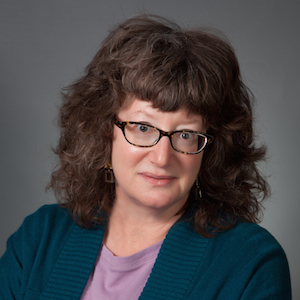 Lori De MiltoFreelancer writer and founder, 
The Mighty MarketerCopyright 2020 The Mighty Marketer